TEMAT TYGODNIOWY:  WAKACJE TUŻ-TUŻ…TEMAT DNIA: Nad morzemDATA: 10.06.2020 R. (ŚRODA)Przygotowały: Patrycja Lenik, Agata Wilk, Izabela Zasina – Gacek1.„Nad morzem” – rozmowa z dziećmi. Na tablicy wiszą podpisane obrazki: Nadmorskie krajobrazy. Dzieci  przyglądają się ilustracji na tablicy, określają przy tym cechy krajobrazu nadmorskiego. Przypinają kartoniki z wyrazami do czytania globalnego: mewy, wydmy, statek, kutry rybackie, fale, piasek.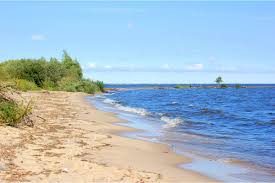 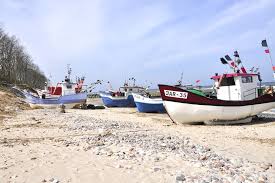 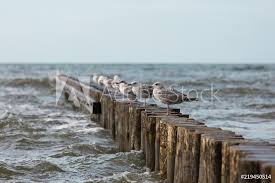 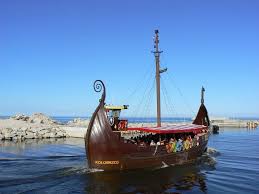 Rodzic  przygotowuje też rozsypankę wyrazową ze zdaniami: Tam lata mewa. Tam daleko pływa statek. To piaskowe wydmy. Każde zdanie jest napisane na kartkach innego koloru. Dzieci dobierają wyrazy wg kolorów kartek i starają się ułożyć zdania. Przypinają je pod obrazkami.  Następnie dzieci udzielają odpowiedzi na pytania Rodzica: Dlaczego lubimy morze?; Co zabieramy ze sobą, idąc na plażę?; Co można robić na plaży?; O czym należy pamiętać, gdy jesteśmy z rodzicami na plaży?; Dlaczego morze jest niebezpieczne?; Kto dba o nasze bezpieczeństwo nad morzem? Następnie dzieci rozwiązują zagadki dotyczące plaży: W cieniu jego się schowasz, kiedy jesteś na plaży, a słońce z wysoka bardzo mocno praży. /parasol plażowy/ Ochroni cię przed wiatrem, kiedy jesteś na plaży. Poczujesz wtedy jak mocno letnie słońce praży. /parawan/ Człowiek za burtą! O tam! Widać ręce, głowę! Rzucić trzeba prędko, koło… . /koło ratunkowe/ Nie leży na plaży, wypatruje oczy. Gdy potrzebna pomoc, szybko w wodę skoczy. /ratownik/ Jakie białe ptaki lubią morskie szlaki? /mewy/ Stoi nad morzem. Nigdy nad rzeką. Jej światło widać bardzo daleko. /latarnia morska/ Nad morzem ta łódź to jest miejsce pracy. Na połów ryb tą łodzią ruszają rybacy. /kuter rybacki/ 2. „Idzie rak-nieborak” – zabawa grafomotoryczna z wykorzystaniem Piszę i Liczę str. 74. Dzieci siedzą na dywanie w siadzie prostym. Kroczą po wyprostowanych nogach kciukiem, palcem wskazującym i środkowym, aż do palców stóp z jednoczesną recytacją: Pewien rak – nieborak zawsze chodził sobie wspak. Kraby łypią na to okiem i wędrują sobie bokiem. Na słowo bokiem dzieci łapią się za palce stóp. Następnie powtarzają to samo prowadząc czterokrotnie palce jednej ręki po przedramieniu drugiej i na odwrót. Następnie siadają w kole tak, by miały możliwość rysowania na plecach kolegów. Recytują rymowankę i kreślą dowolne wzory, litery itp. Potem robią to samo na dużym kartonie przy pomocy mazaków. Na koniec wykonują ćwiczenia w Piszę i Liczę str. 74. 3.Czereśnie i dzieci – osłuchanie z piosenką. Czereśnie i dzieciRóżowe czereśnie pomiędzy listkami,do niskich gałęzi dosięgamy sami. Przystawimy sobie drabinkę, stoliczek, narwiemy czereśni pełniutki koszyczek. Różowe czereśnie pomiędzy listkami, do niskich gałęzi dosięgamy sami. A wróble się śmieją z kłopotów dziecięcych, bo na czubku drzewa czereśni najwięcej. Różowe czereśnie pomiędzy listkami,do niskich gałęzi dosięgamy sami. Takie są dojrzałe, że aż leci ślinka, ćwir – ćwir, niepotrzebna wróbelkom drabinka. Różowe czereśnie pomiędzy listkami, do niskich gałęzi dosięgamy sami. Zrobią dzieci kukłę, lecz nie dla zabawki, będzie straszyć wróble i odganiać kawki. http://chomikuj.pl/gosiek1255/PIosenki+przedszkolaka/letnie+piosenki/38+Czere*c5*9bnie+i+dzieci,1634399416.mp3(audio)Aktywne słuchanie piosenki – dzieci stoją i w trakcie czterech pierwszych taktów rysują w powietrzu koła; w drugiej części zwrotki – cztery pozostałe takty – wędrują w dowolnych kierunkach i klaszczą. 4.Nauka słów pierwszej i drugiej zwrotki piosenki.5. „Plażowe liczenie” – zabawa dydaktyczna z wykorzystaniem Karty Pracy 4 str. 26. Rodzic  ma kartoniki z liczbami, a dzieci liczmany. Rodzic wyjaśnia, że Supełek liczył na plaży różne rzeczy, które tam widział. Rodzic pokazuje dowolną liczbę na kartoniku i mówi, że na plaży jest tyle parasoli plażowych (Rodzic  pokazuje kartonik z liczbą). Dzieci głośno mówią, jaką cyfrę pokazał Rodzic i układają właściwą liczbę liczmanów.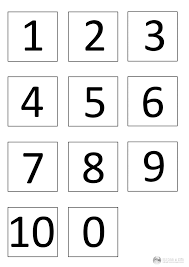 Po ćwiczeniach dzieci wykonują zadanie w KP4.26. 6.„Taniec krabów” – zabawa ruchowa przy melodii piosenki „Czereśnie i dzieci”. Rodzic  najpierw uczy dzieci układu ruchowego. Dzieci dobierają się w pary, stają para za parą – dzieci w parze stoją prawymi stronami obok siebie (jedno dziecko jest zwrócone w prawo, drugie w lewo). Prawe dłonie dzieci unoszą do góry i przyklejają do siebie. Następnie dzieci idą do przodu w kierunku, w który są zwrócone i przykładają lewe dłonie do lewych dłoni kolegów nadchodzących z naprzeciwka – robią mijanki slalomem raz z prawej raz z lewej strony. Do ruchu przy melodii dzieci są ustawione na obwodzie koła, tak by zabawa mogła trwać do końca melodii.http://chomikuj.pl/gosiek1255/PIosenki+przedszkolaka/letnie+piosenki/38+Czere*c5*9bnie+i+dzieci,1634399416.mp3(audio)7. „Czytankowo” – słuchanie tekstów literackich czytanych przez N. lub słuchanie audiobooków – rozmowa na temat wysłuchanego tekstu.https://www.youtube.com/watch?v=dNSKOc5_Y2w